			Westworth United Church1750 Grosvenor Avenue, Winnipeg, Manitobaon Treaty One Territory in the heart of the Métis NationNovember 5, 2023Remembrance Sunday    We Gather to WorshipPrelude   Westworth WindsWelcomeIntroit Candle Lighting Westworth Winds   Fanfare for the Common Man          Aaron Copeland Arr. Robert LongfieldOpening PrayerHymn VU 34   Come Now O God of PeacePrayer Seeking ReconciliationSilent ReflectionWords of AffirmationHymn VU 527   God! As with Silent HeartsThe Peace of Christ and InterludeMay the peace of Christ be with you.	And also with youWords of Remembrance   For the Fallen 		     Laurence BinyonPictorial MemoriesLast PostThey shall grow not oldAs we that are left grow old:Age shall not weary them,Nor the years condemn.At the going down of the sun,And in the morning,We will remember them		We will remember them.Minute of SilenceReveilleThey were young, as we are young They served, giving freely of themselves.To them, we pledge, amid the winds of time,To carry their torch and never forget.We will remember them.		We will remember them.Celebrating CommunionHymn VU 689   Make Me a Channel of Your PeaceWe Hear the WordScripture Reading   Exodus 33: 12-23Hear what the Spirit is saying to the Church.	Thanks be to God.Gospel Reading   Matthew 22: 15-22This is the Gospel of Christ.Thanks be to God.Anthem   In Flanders Field                   	    Sermon We Respond to the WordHymn MV 78   God WeepsOffering Westworth WindsHymn to Freedom                                   Oscar Peterson Arr. Robert BuckleyOffertory   MV 191   What Can I Do?Offertory PrayerAccept, O God, our gifts freely given.  Bless these gifts that they may be signs of freedom for others: freedom from hunger, from oppression, from conflict, from violence. Use these gifts, as you use us, for your purpose in the world.  Amen.Prayer Hymn VU 679   Let There Be PeaceBenedictionSung Response VU 974    AmenPostlude Westworth Winds    Abide with Me (with Last Post)	           Composed by William Henry Monk                                          Arr. Earl IsaakReader: Kathy Wilson		QR Code for Westworth donationsOrganist: Megan Dufrat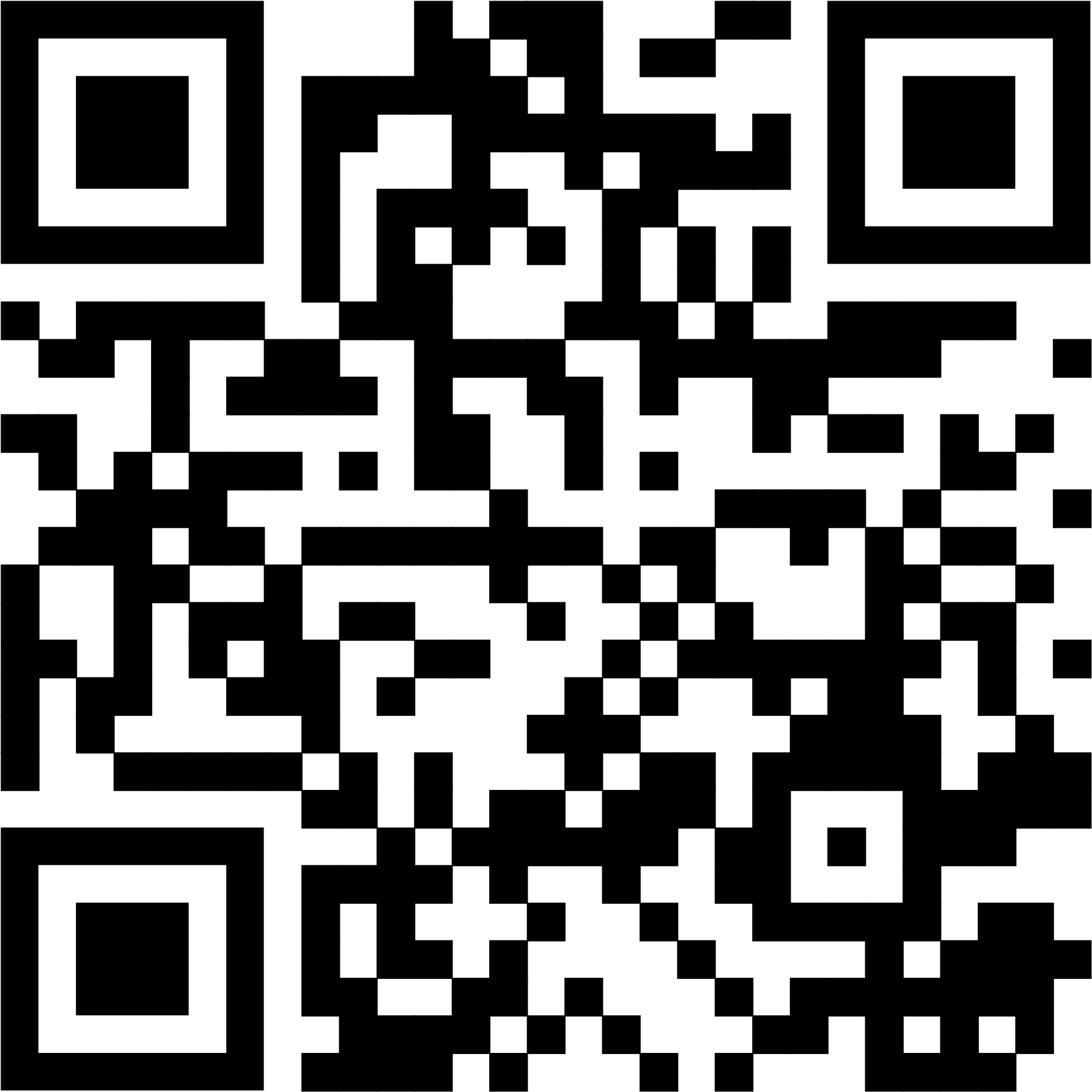 Trumpet: Captain Rick SellwoodConductor of Westworth Winds: Ray McClellandCommunion Servers: Glenn Aitchison, Al Mapes, Ray and Judy Steen, and Bruce Tefft.  Director of Music: Valdine AndersonCoordinator of Children, Youth & Families: Katie AndersonMinister: Tricia Gerhard